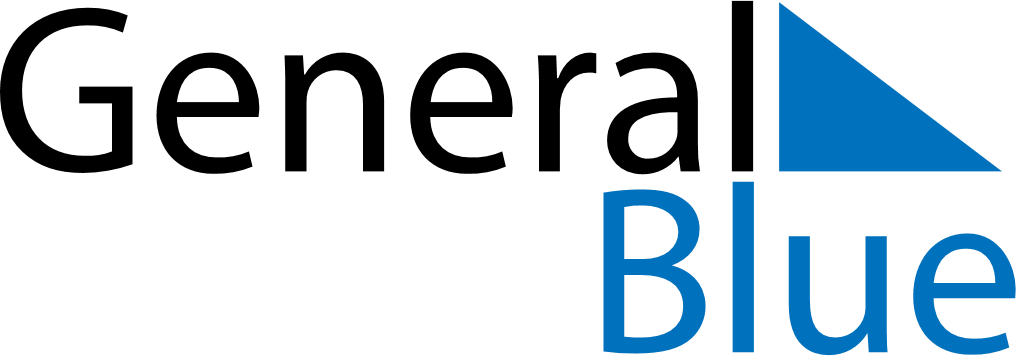 March 2024March 2024March 2024March 2024March 2024March 2024March 2024Lodz, Lodz Voivodeship, PolandLodz, Lodz Voivodeship, PolandLodz, Lodz Voivodeship, PolandLodz, Lodz Voivodeship, PolandLodz, Lodz Voivodeship, PolandLodz, Lodz Voivodeship, PolandLodz, Lodz Voivodeship, PolandSundayMondayMondayTuesdayWednesdayThursdayFridaySaturday12Sunrise: 6:27 AMSunset: 5:21 PMDaylight: 10 hours and 54 minutes.Sunrise: 6:25 AMSunset: 5:23 PMDaylight: 10 hours and 58 minutes.34456789Sunrise: 6:22 AMSunset: 5:25 PMDaylight: 11 hours and 2 minutes.Sunrise: 6:20 AMSunset: 5:26 PMDaylight: 11 hours and 6 minutes.Sunrise: 6:20 AMSunset: 5:26 PMDaylight: 11 hours and 6 minutes.Sunrise: 6:18 AMSunset: 5:28 PMDaylight: 11 hours and 10 minutes.Sunrise: 6:16 AMSunset: 5:30 PMDaylight: 11 hours and 14 minutes.Sunrise: 6:14 AMSunset: 5:32 PMDaylight: 11 hours and 18 minutes.Sunrise: 6:11 AMSunset: 5:33 PMDaylight: 11 hours and 22 minutes.Sunrise: 6:09 AMSunset: 5:35 PMDaylight: 11 hours and 26 minutes.1011111213141516Sunrise: 6:07 AMSunset: 5:37 PMDaylight: 11 hours and 30 minutes.Sunrise: 6:05 AMSunset: 5:39 PMDaylight: 11 hours and 34 minutes.Sunrise: 6:05 AMSunset: 5:39 PMDaylight: 11 hours and 34 minutes.Sunrise: 6:02 AMSunset: 5:40 PMDaylight: 11 hours and 38 minutes.Sunrise: 6:00 AMSunset: 5:42 PMDaylight: 11 hours and 42 minutes.Sunrise: 5:58 AMSunset: 5:44 PMDaylight: 11 hours and 46 minutes.Sunrise: 5:55 AMSunset: 5:46 PMDaylight: 11 hours and 50 minutes.Sunrise: 5:53 AMSunset: 5:47 PMDaylight: 11 hours and 54 minutes.1718181920212223Sunrise: 5:51 AMSunset: 5:49 PMDaylight: 11 hours and 58 minutes.Sunrise: 5:49 AMSunset: 5:51 PMDaylight: 12 hours and 2 minutes.Sunrise: 5:49 AMSunset: 5:51 PMDaylight: 12 hours and 2 minutes.Sunrise: 5:46 AMSunset: 5:52 PMDaylight: 12 hours and 6 minutes.Sunrise: 5:44 AMSunset: 5:54 PMDaylight: 12 hours and 10 minutes.Sunrise: 5:42 AMSunset: 5:56 PMDaylight: 12 hours and 14 minutes.Sunrise: 5:39 AMSunset: 5:58 PMDaylight: 12 hours and 18 minutes.Sunrise: 5:37 AMSunset: 5:59 PMDaylight: 12 hours and 22 minutes.2425252627282930Sunrise: 5:35 AMSunset: 6:01 PMDaylight: 12 hours and 26 minutes.Sunrise: 5:32 AMSunset: 6:03 PMDaylight: 12 hours and 30 minutes.Sunrise: 5:32 AMSunset: 6:03 PMDaylight: 12 hours and 30 minutes.Sunrise: 5:30 AMSunset: 6:04 PMDaylight: 12 hours and 34 minutes.Sunrise: 5:28 AMSunset: 6:06 PMDaylight: 12 hours and 38 minutes.Sunrise: 5:25 AMSunset: 6:08 PMDaylight: 12 hours and 42 minutes.Sunrise: 5:23 AMSunset: 6:09 PMDaylight: 12 hours and 46 minutes.Sunrise: 5:21 AMSunset: 6:11 PMDaylight: 12 hours and 50 minutes.31Sunrise: 6:19 AMSunset: 7:13 PMDaylight: 12 hours and 54 minutes.